Publicado en Madrid el 04/05/2017 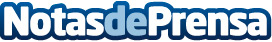 La influencia de la tecnología en las cerrajeríasEn la actualidad, para poder ser considerado un profesional, las personas que estudian el ejercicio de cerrajería deben aprender una gran cantidad de aspectos básicosDatos de contacto:Cerrajería Jose Elíashttps://www.cerrajerosmadridd24horas.com/912 28 69 69Nota de prensa publicada en: https://www.notasdeprensa.es/la-influencia-de-la-tecnologia-en-las_1 Categorias: Bricolaje Sociedad Madrid Innovación Tecnológica http://www.notasdeprensa.es